 Yadkin-Pee Dee Water Management Group  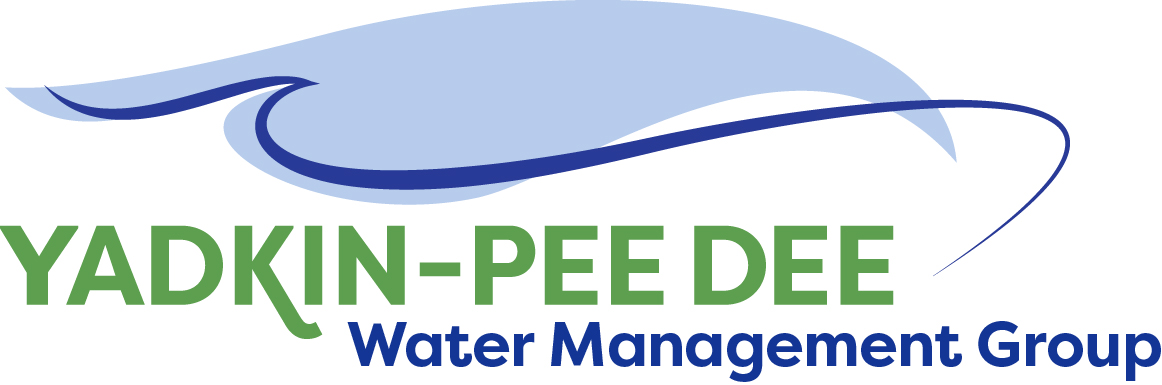                   AGENDAYadkin-Pee Dee Water Management Group Meeting1:00PM to 2:30PM, October 8, 2020via Zoom: LinkWelcome and Review of Agenda			            Jim Behmer, ChairApprove minutes from August meetingYPDWMG Strategy Conversation				Warren Miller / AllAssessment of organization todayStrategic priorities for 2021HDR Update							Jonathan WilliamsWater Resources Plan updateFuture work optionsOther Updates	                      		                     		Bill Brewer/ AllRoundtable updates from each memberYPDWMG financial update Adjourn		